NivelPRIMARIAModalidadGENERALGrado3°Fase4Campo de formaciónSABERES Y PENSAMIENTOS CIENTIFICOSSABERES Y PENSAMIENTOS CIENTIFICOSSABERES Y PENSAMIENTOS CIENTIFICOSTítuloCÁLCULO MENTAL CÁLCULO MENTAL CÁLCULO MENTAL Descripción de la clase En esta sesión continuaremos trabajando con la descomposición de números en unidades, decenas, centenas y unidades de millar para resolver diversos problemas.También ejercitaremos nuestras habilidades  de cálculo a través de diversos problemas aditivosEl alumno debe realizar en el cuaderno las siguientes operaciones utilizando el cálculo mental:30 - ___= 14         49 + 11=     ____ - 33= 22         10 + ____ = 72     ____ - 18 = 12A continuación deberán observar el siguiente video:  https://youtu.be/ltZCIO0SJEoEl alumno deberá leer con atención el siguiente problema, después deberá  resolver mentalmente el problema y escribir en su cuaderno lo que hizo para obtener la respuesta:La señora Luisa tiene en su refrigerador 17 huevos de gallina. De los cuales tomará 9 para hacer el desayuno. ¿Cuántos huevos quedarán en su refrigerador? A continuación el alumno deberá resolver el siguiente problema en su libreta:En el juego de maratón la meta corresponde al número cuarenta y Ana se encontraba en la casilla 29. Primero retrocedieron 10 lugares, luego avanzó seis y llegó a la casilla ________. En la siguiente ronda retrocedió 8 y después avanzó 12. ¿En qué casilla se encuentra ahora Ana?,  ¿Qué pasaría si de esta última casilla retrocediera 5 lugares y luego avanzara 10, ¿ a qué casilla llegaría? ¿Cuántas casillas le faltan para ganar el juego?Ahora el alumno deberá compartir sus respuestas con un compañero y ese compañero compartirá sus respuestas con él También intercambiarán las estrategias que utilizaron para poder resolverloCompararan las respuestas de ambos ¿llegaron a los mismo resultados? ¿Utilizaron las mismas estrategias?En esta sesión continuaremos trabajando con la descomposición de números en unidades, decenas, centenas y unidades de millar para resolver diversos problemas.También ejercitaremos nuestras habilidades  de cálculo a través de diversos problemas aditivosEl alumno debe realizar en el cuaderno las siguientes operaciones utilizando el cálculo mental:30 - ___= 14         49 + 11=     ____ - 33= 22         10 + ____ = 72     ____ - 18 = 12A continuación deberán observar el siguiente video:  https://youtu.be/ltZCIO0SJEoEl alumno deberá leer con atención el siguiente problema, después deberá  resolver mentalmente el problema y escribir en su cuaderno lo que hizo para obtener la respuesta:La señora Luisa tiene en su refrigerador 17 huevos de gallina. De los cuales tomará 9 para hacer el desayuno. ¿Cuántos huevos quedarán en su refrigerador? A continuación el alumno deberá resolver el siguiente problema en su libreta:En el juego de maratón la meta corresponde al número cuarenta y Ana se encontraba en la casilla 29. Primero retrocedieron 10 lugares, luego avanzó seis y llegó a la casilla ________. En la siguiente ronda retrocedió 8 y después avanzó 12. ¿En qué casilla se encuentra ahora Ana?,  ¿Qué pasaría si de esta última casilla retrocediera 5 lugares y luego avanzara 10, ¿ a qué casilla llegaría? ¿Cuántas casillas le faltan para ganar el juego?Ahora el alumno deberá compartir sus respuestas con un compañero y ese compañero compartirá sus respuestas con él También intercambiarán las estrategias que utilizaron para poder resolverloCompararan las respuestas de ambos ¿llegaron a los mismo resultados? ¿Utilizaron las mismas estrategias?En esta sesión continuaremos trabajando con la descomposición de números en unidades, decenas, centenas y unidades de millar para resolver diversos problemas.También ejercitaremos nuestras habilidades  de cálculo a través de diversos problemas aditivosEl alumno debe realizar en el cuaderno las siguientes operaciones utilizando el cálculo mental:30 - ___= 14         49 + 11=     ____ - 33= 22         10 + ____ = 72     ____ - 18 = 12A continuación deberán observar el siguiente video:  https://youtu.be/ltZCIO0SJEoEl alumno deberá leer con atención el siguiente problema, después deberá  resolver mentalmente el problema y escribir en su cuaderno lo que hizo para obtener la respuesta:La señora Luisa tiene en su refrigerador 17 huevos de gallina. De los cuales tomará 9 para hacer el desayuno. ¿Cuántos huevos quedarán en su refrigerador? A continuación el alumno deberá resolver el siguiente problema en su libreta:En el juego de maratón la meta corresponde al número cuarenta y Ana se encontraba en la casilla 29. Primero retrocedieron 10 lugares, luego avanzó seis y llegó a la casilla ________. En la siguiente ronda retrocedió 8 y después avanzó 12. ¿En qué casilla se encuentra ahora Ana?,  ¿Qué pasaría si de esta última casilla retrocediera 5 lugares y luego avanzara 10, ¿ a qué casilla llegaría? ¿Cuántas casillas le faltan para ganar el juego?Ahora el alumno deberá compartir sus respuestas con un compañero y ese compañero compartirá sus respuestas con él También intercambiarán las estrategias que utilizaron para poder resolverloCompararan las respuestas de ambos ¿llegaron a los mismo resultados? ¿Utilizaron las mismas estrategias?Actividades para entregarNombre del alumno: ____________________ Grado y Grupo: _____________SABERES Y PENSAMIENTO CIENTIFICO 3°EJERCITANDO EL CÁLCULO MENTAL Completa el siguiente cuadro escribiendo la cantidad que hay y que falta en cada alcancía para ahorra la suma indicada. Observa el ejemplo:Explica con tus propias palabras lo que hiciste para poder resolver este problema: ____________________________________________________________________________________________Nombre del alumno: ____________________ Grado y Grupo: _____________SABERES Y PENSAMIENTO CIENTIFICO 3°EJERCITANDO EL CÁLCULO MENTAL Completa el siguiente cuadro escribiendo la cantidad que hay y que falta en cada alcancía para ahorra la suma indicada. Observa el ejemplo:Explica con tus propias palabras lo que hiciste para poder resolver este problema: ____________________________________________________________________________________________Nombre del alumno: ____________________ Grado y Grupo: _____________SABERES Y PENSAMIENTO CIENTIFICO 3°EJERCITANDO EL CÁLCULO MENTAL Completa el siguiente cuadro escribiendo la cantidad que hay y que falta en cada alcancía para ahorra la suma indicada. Observa el ejemplo:Explica con tus propias palabras lo que hiciste para poder resolver este problema: ____________________________________________________________________________________________Referencias de apoyohttps://libros.conaliteg.gob.mx/2023/P3PAA.htmPáginas 155 y156 del libro “Nuestros saberes”, tercer grado, curso 2023-2024.https://libros.conaliteg.gob.mx/2023/P3PAA.htmPáginas 155 y156 del libro “Nuestros saberes”, tercer grado, curso 2023-2024.https://libros.conaliteg.gob.mx/2023/P3PAA.htmPáginas 155 y156 del libro “Nuestros saberes”, tercer grado, curso 2023-2024.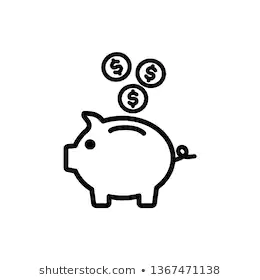 